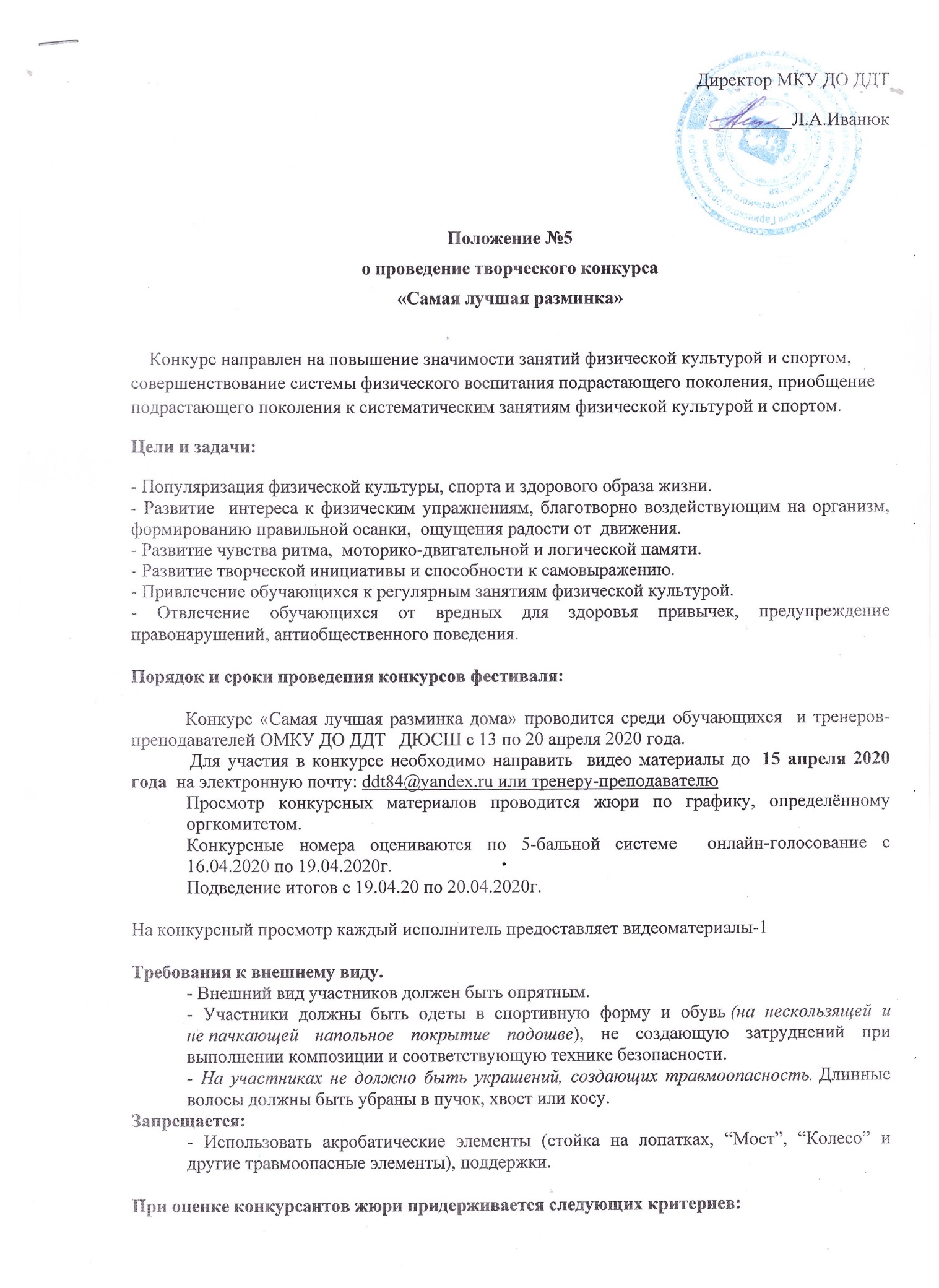 Директор МКУ ДО ДДТ_________Л.А.ИванюкПоложение №5о проведение творческого конкурса«Самая лучшая разминка»    Конкурс направлен на повышение значимости занятий физической культурой и спортом, совершенствование системы физического воспитания подрастающего поколения, приобщение подрастающего поколения к систематическим занятиям физической культурой и спортом.Цели и задачи:- Популяризация физической культуры, спорта и здорового образа жизни.- Развитие  интереса к физическим упражнениям, благотворно воздействующим на организм,   формированию правильной осанки,  ощущения радости от  движения.- Развитие чувства ритма,  моторико-двигательной и логической памяти.- Развитие творческой инициативы и способности к самовыражению.- Привлечение обучающихся к регулярным занятиям физической культурой.- Отвлечение обучающихся от вредных для здоровья привычек, предупреждение правонарушений, антиобщественного поведения.Порядок и сроки проведения конкурсов фестиваля:Конкурс «Самая лучшая разминка дома» проводится среди обучающихся  и тренеров-преподавателей ОМКУ ДО ДДТ   ДЮСШ с 13 по 20 апреля 2020 года. Для участия в конкурсе необходимо направить  видео материалы до  15 апреля 2020 года  на электронную почту: ddt84@yandex.ru или тренеру-преподавателюПросмотр конкурсных материалов проводится жюри по графику, определённому оргкомитетом. Конкурсные номера оцениваются по 5-бальной системе  онлайн-голосование с 16.04.2020 по 19.04.2020г.Подведение итогов с 19.04.20 по 20.04.2020г.На конкурсный просмотр каждый исполнитель предоставляет видеоматериалы-1Требования к внешнему виду.- Внешний вид участников должен быть опрятным.- Участники должны быть одеты в спортивную форму и обувь (на нескользящей и не пачкающей напольное покрытие подошве), не создающую затруднений при выполнении композиции и соответствующую технике безопасности.- На участниках не должно быть украшений, создающих травмоопасность. Длинные волосы должны быть убраны в пучок, хвост или косу.Запрещается:- Использовать акробатические элементы (стойка на лопатках, “Мост”, “Колесо” и другие травмоопасные элементы), поддержки.При оценке конкурсантов жюри придерживается следующих критериев:- выполнение разминочных упражнений (ходьба, бег, разнообразные прыжки, общеразвивающие упражнения, последовательно прорабатывающие различные мышечные группы);-  техника выполнения;- музыкальное соответствие движениям;- артистизм.Награждение.По итогам Конкурса всем участникам высылается электронная версия сертификата.В Конкурсе определяются победитель с присуждением первого места и призеры, занявшие второе и третье места. Принять участие в онлайн-голосовании могут все пользователи сети Интернет независимо от места их проживания.Онлайн-голосование проводится на сайте МКУ ДО ДДТ ddt-gari.ru в сроки проведения конкурса.В онлайн-голосовании принимают участие работы участников, прошедших предварительную экспертизу.Для голосования необходимо:Перейти на страницу конкурса Принятые заявки.Выбрать понравившуюся работу и нажать на кнопку Оценить в столбце Работа, далее выбрать отметку от 1 до 5, соответствующую, по-вашему мнению, уровню выполнения данной работы.Участники, набравший наибольшее количество голосов в онлайн-голосовании в каждой возрастной категории (вне зависимости от номинации), получают Диплом  1 степени конкурса.Вся информация об итогах открытого интернет - голосования и информация о победителяхразмещается на странице Конкурса.10. Прием   работ(   видеоролики) на конкурс.Работы и видеоролики отправляются педагогу или  E-mail учреждения МКУ ДО ДДТ:ddt84@yandex.ru8. Все участники получают сертификат участника, победители -Диплом 1,2,3 степени